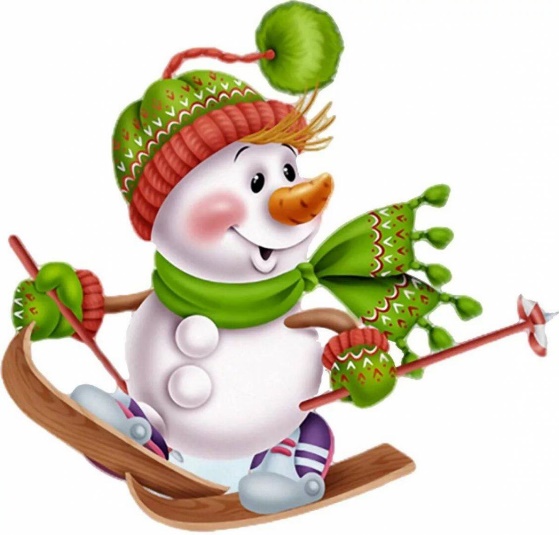 Планработы оздоровительного лагеря дневного пребывания «Зимний бум» ГУО «Средняя школа № 2 г.Хойники» с 26.12.2023 по 05.01.2024В плане возможны изменения*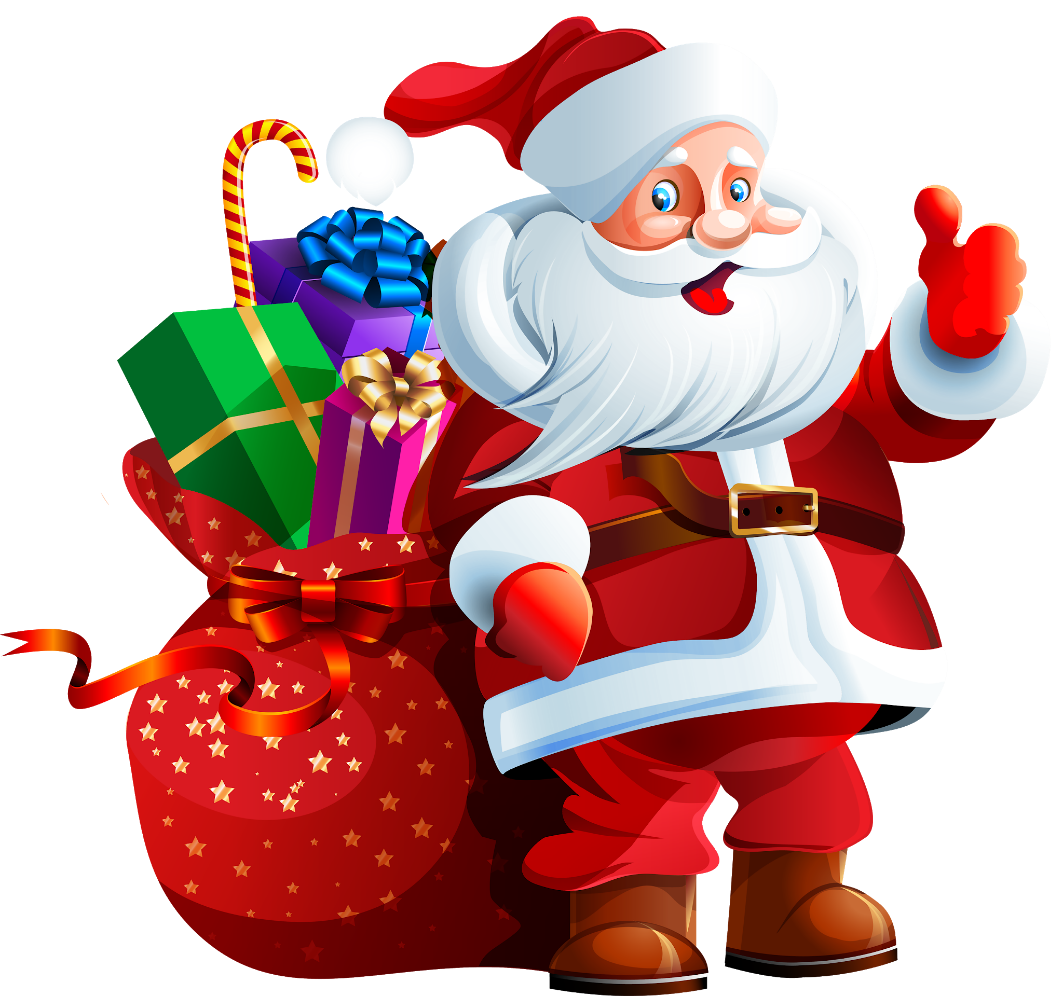 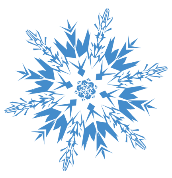 ВремяМероприятияМесто проведенияОтветственные26.12.2023Снежинка «Приветливая»Девиз дня: «Снежный лагерь не скучает. Всех детей объединяет.Радость людям мы несем, песни весело поем!»26.12.2023Снежинка «Приветливая»Девиз дня: «Снежный лагерь не скучает. Всех детей объединяет.Радость людям мы несем, песни весело поем!»26.12.2023Снежинка «Приветливая»Девиз дня: «Снежный лагерь не скучает. Всех детей объединяет.Радость людям мы несем, песни весело поем!»26.12.2023Снежинка «Приветливая»Девиз дня: «Снежный лагерь не скучает. Всех детей объединяет.Радость людям мы несем, песни весело поем!»09.45-10.30Обучение правилам безопасного поведения в рамках акции «Безопасные каникулы». Знакомство с режимом дня в оздоровительном лагерекаб.1.1каб.1.4Борисенко Т.А.Русая Л.И.Кушнер Д.М.Туровец М.И.Алейник М.В.Пархоменко Н.М.Базулько О.А.Куприенко С.А.Ефименко Н.Н.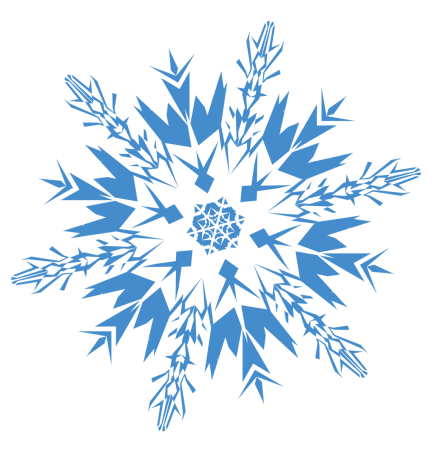 10.30-11.15Открытие лагерной смены. Программа  «В гостях у Снеговика»фойе 1 эт.Борисенко Т.А.Русая Л.И.Кушнер Д.М.Туровец М.И.Алейник М.В.Пархоменко Н.М.Базулько О.А.Куприенко С.А.Ефименко Н.Н.11.15-12.15Подвижные игры на свежем воздухе «Зимний задор»пришкольная территорияБорисенко Т.А.Русая Л.И.Кушнер Д.М.Туровец М.И.Алейник М.В.Пархоменко Н.М.Базулько О.А.Куприенко С.А.Ефименко Н.Н.12.15-13.00Профилактическое занятие «Стоп! Водоем-опасная зона! Тонкий лед!» с участием  представителя ОСВОДа (в рамках акции  «В Новый год без правонарушений»)каб.1.1/каб.1.4Борисенко Т.А.Русая Л.И.Кушнер Д.М.Туровец М.И.Алейник М.В.Пархоменко Н.М.Базулько О.А.Куприенко С.А.Ефименко Н.Н.12.30-13.15Объединение по интересам «Лепим мир»каб.1.7Борисенко Т.А.Русая Л.И.Кушнер Д.М.Туровец М.И.Алейник М.В.Пархоменко Н.М.Базулько О.А.Куприенко С.А.Ефименко Н.Н.13.30-13.45Минутка здоровья «Мой рост и мой вес», с участием медицинского работникамедицинский кабинетБорисенко Т.А.Русая Л.И.Кушнер Д.М.Туровец М.И.Алейник М.В.Пархоменко Н.М.Базулько О.А.Куприенко С.А.Ефименко Н.Н.13.45-14.30Настольные игры. Копилка читательских увлечений «Прочитай сам – посоветуй друзьям»библиотекаБорисенко Т.А.Русая Л.И.Кушнер Д.М.Туровец М.И.Алейник М.В.Пархоменко Н.М.Базулько О.А.Куприенко С.А.Ефименко Н.Н.14.30-15.15Час творчества «Снегопад идей и предложений» (выбор актива отряда, название, девиз, оформление отрядного уголка)каб.1.4Борисенко Т.А.Русая Л.И.Кушнер Д.М.Туровец М.И.Алейник М.В.Пархоменко Н.М.Базулько О.А.Куприенко С.А.Ефименко Н.Н.15.30-16.00Занятия по интересам: настольные игры, шашки, шахматыкаб.1.1каб.1.4Борисенко Т.А.Русая Л.И.Кушнер Д.М.Туровец М.И.Алейник М.В.Пархоменко Н.М.Базулько О.А.Куприенко С.А.Ефименко Н.Н.27.12.2023Снежинка «Белорусочка»Девиз дня: «Без традиций своего рода —  нет нации, народа»27.12.2023Снежинка «Белорусочка»Девиз дня: «Без традиций своего рода —  нет нации, народа»27.12.2023Снежинка «Белорусочка»Девиз дня: «Без традиций своего рода —  нет нации, народа»27.12.2023Снежинка «Белорусочка»Девиз дня: «Без традиций своего рода —  нет нации, народа»09.45-10.30В мастерской у Деда Мороза «Беларуская навагодняя цацка»каб.1.1каб.1.4Можейко И.А.Русая Л.И.Борисенко Т.А.Пархоменко Н.М.Царенок  Е.И.Приходько Р.Л.10.30-12.15Новогодний квест «Сюрприз под новый год» (в рамках акции «Наши дети»)краеведческиймузейМожейко И.А.Русая Л.И.Борисенко Т.А.Пархоменко Н.М.Царенок  Е.И.Приходько Р.Л.12.15-13.00Заочное путешествие «Поместье Деда Мороза в Беловежской пуще»каб.1.1каб.1.4Можейко И.А.Русая Л.И.Борисенко Т.А.Пархоменко Н.М.Царенок  Е.И.Приходько Р.Л.13.30-13.45Минутка безопасности «Опасные забавы зимой»каб.1.4Можейко И.А.Русая Л.И.Борисенко Т.А.Пархоменко Н.М.Царенок  Е.И.Приходько Р.Л.13.45-14.30Занятие с элементами арт-терапии «Рисуем сказку» (общение с педагогом-психологом) каб.1.4Можейко И.А.Русая Л.И.Борисенко Т.А.Пархоменко Н.М.Царенок  Е.И.Приходько Р.Л.14.00-15.35Объединение по интересам «Считай-ка» (ЦТДиМ)каб.1.7Можейко И.А.Русая Л.И.Борисенко Т.А.Пархоменко Н.М.Царенок  Е.И.Приходько Р.Л.14.30-15.15Игра «Моя Родина - Беларусь!», приуроченная к Году мира и созидания каб.1.4Можейко И.А.Русая Л.И.Борисенко Т.А.Пархоменко Н.М.Царенок  Е.И.Приходько Р.Л.15.30-16.00Занятия по интересам: настольные игры, шашки, шахматыкаб.1.1каб.1.4Можейко И.А.Русая Л.И.Борисенко Т.А.Пархоменко Н.М.Царенок  Е.И.Приходько Р.Л.28.12.2023Снежинка «Спортивная»Девиз дня: «Быть здоровым, жить активно – это стильно, позитивно.Бодрый дух, здоровое тело, занятия спортом – нужное дело!»28.12.2023Снежинка «Спортивная»Девиз дня: «Быть здоровым, жить активно – это стильно, позитивно.Бодрый дух, здоровое тело, занятия спортом – нужное дело!»28.12.2023Снежинка «Спортивная»Девиз дня: «Быть здоровым, жить активно – это стильно, позитивно.Бодрый дух, здоровое тело, занятия спортом – нужное дело!»28.12.2023Снежинка «Спортивная»Девиз дня: «Быть здоровым, жить активно – это стильно, позитивно.Бодрый дух, здоровое тело, занятия спортом – нужное дело!»09.45-10.30Игровое занятие «Новогодний КВН» каб.1.1каб.1.4Борисенко Т.А.Алейник М.В.Царенкок Е.И.Быкова Е.ИКушнер Д.М.Можейко И.А.Пархоменко Н.М.Приходько Р.Л.10.30-11.15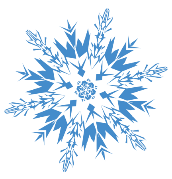 Психолог и Я. Занятие с элементами тренинга «Я и мои одноклассники» (1 гр.)Квиз «Я-Октябренок. Я-Пионер!» (с участием педагога-организатора) (2 гр.)каб.1.1каб.1.4Борисенко Т.А.Алейник М.В.Царенкок Е.И.Быкова Е.ИКушнер Д.М.Можейко И.А.Пархоменко Н.М.Приходько Р.Л.11.15-12.00Соревнование «Лыжные гонки»пришкольная территорияБорисенко Т.А.Алейник М.В.Царенкок Е.И.Быкова Е.ИКушнер Д.М.Можейко И.А.Пархоменко Н.М.Приходько Р.Л.12.00-13.00Новогодний утренник «Волшебные часики» (в рамках акции «Наши дети»)спортивный залБорисенко Т.А.Алейник М.В.Царенкок Е.И.Быкова Е.ИКушнер Д.М.Можейко И.А.Пархоменко Н.М.Приходько Р.Л.13.30-15.15Прогулка к новогодней ёлке «В гостях у новогодней красавицы»пл. ЛенинаБорисенко Т.А.Алейник М.В.Царенкок Е.И.Быкова Е.ИКушнер Д.М.Можейко И.А.Пархоменко Н.М.Приходько Р.Л.14.00-15.35Объединение по интересам «Считай-ка» (ЦТДиМ)каб.1.7Борисенко Т.А.Алейник М.В.Царенкок Е.И.Быкова Е.ИКушнер Д.М.Можейко И.А.Пархоменко Н.М.Приходько Р.Л.15.30-16.00Кроссворд «Зимние виды спорта»каб.1.1каб.1.4Борисенко Т.А.Алейник М.В.Царенкок Е.И.Быкова Е.ИКушнер Д.М.Можейко И.А.Пархоменко Н.М.Приходько Р.Л.29.12.2023Снежинка «Осторожная»Девиз дня: «Зима прекрасная,когда безопасна. Берегись бед, пока их нет»29.12.2023Снежинка «Осторожная»Девиз дня: «Зима прекрасная,когда безопасна. Берегись бед, пока их нет»29.12.2023Снежинка «Осторожная»Девиз дня: «Зима прекрасная,когда безопасна. Берегись бед, пока их нет»29.12.2023Снежинка «Осторожная»Девиз дня: «Зима прекрасная,когда безопасна. Берегись бед, пока их нет»09.45-10.30Творческий конкурс «Коллективное панно» (Зима-красавица)каб.1.1каб.1.4Алейник М.В.Борисенко Т.А.Пархоменко Н.М.Русая Л.И.Кутузова К.А.Ефименко Н.Н.10.30-12.15Посещение городской библиотеки. Игровая программа  «В царстве славного Мороза» (в рамках акции «Наши дети»)районная библиотекаАлейник М.В.Борисенко Т.А.Пархоменко Н.М.Русая Л.И.Кутузова К.А.Ефименко Н.Н.12.15-13.45Волшебная книга МЧС/Экскурсия в МЧС г.Хойники (в рамках акции «Каникулы без дыма и огня»каб.1.1МЧСАлейник М.В.Борисенко Т.А.Пархоменко Н.М.Русая Л.И.Кутузова К.А.Ефименко Н.Н.13.45-14.30Соревнуются интеллектуалы «Мы знаем всё про безопасность» с участием педагога социальногокаб.1.4Алейник М.В.Борисенко Т.А.Пархоменко Н.М.Русая Л.И.Кутузова К.А.Ефименко Н.Н.14.30-15.15Творческая игра «Новогодняя шкатулка»каб.1.4Алейник М.В.Борисенко Т.А.Пархоменко Н.М.Русая Л.И.Кутузова К.А.Ефименко Н.Н.14.30-15.15Объединение по интересам «Бумажная фантазия»библиотекаАлейник М.В.Борисенко Т.А.Пархоменко Н.М.Русая Л.И.Кутузова К.А.Ефименко Н.Н.15.30-16.00Занятия по интересам: настольные игры, шашки, шахматыкаб.1.1каб.1.4Алейник М.В.Борисенко Т.А.Пархоменко Н.М.Русая Л.И.Кутузова К.А.Ефименко Н.Н.03.01.2024Снежинка «Сказочная»Девиз дня: «Сказка учит смелым быть, миром восхищаться. Жизнь всем сердцем полюбить. И со злом сражаться».03.01.2024Снежинка «Сказочная»Девиз дня: «Сказка учит смелым быть, миром восхищаться. Жизнь всем сердцем полюбить. И со злом сражаться».03.01.2024Снежинка «Сказочная»Девиз дня: «Сказка учит смелым быть, миром восхищаться. Жизнь всем сердцем полюбить. И со злом сражаться».03.01.2024Снежинка «Сказочная»Девиз дня: «Сказка учит смелым быть, миром восхищаться. Жизнь всем сердцем полюбить. И со злом сражаться».09.45-10.30Выставка новогодних рисунков «Новогодняя сказка»каб.1.1каб.1.4Борисенко Т.А.Пархоменко Н.М..Кушнер Д.М.Кутузова К.А.Можейко И.А.Русая Л.И.Ефименко Н.Н.10.30-11.15Танцевально-развлекательная программа «В ритмах Рождественских огней!»фойе 1 эт.Борисенко Т.А.Пархоменко Н.М..Кушнер Д.М.Кутузова К.А.Можейко И.А.Русая Л.И.Ефименко Н.Н.11.15-12.15Спортивный квест на свежем воздухе «Поиск клада Деда Мороза»пришкольная территорияБорисенко Т.А.Пархоменко Н.М..Кушнер Д.М.Кутузова К.А.Можейко И.А.Русая Л.И.Ефименко Н.Н.12.15-13.00 Занятие «Права и обязанности школьника» с участием педагога социального (1 гр)/Патриотический час у Беларусi i тым ганаруся» (2 гр.)каб.1.1каб.1.4Борисенко Т.А.Пархоменко Н.М..Кушнер Д.М.Кутузова К.А.Можейко И.А.Русая Л.И.Ефименко Н.Н.13.30-13.45Минутка здоровья «Здоровье в порядке - спасибо зарядке» каб.1.4Борисенко Т.А.Пархоменко Н.М..Кушнер Д.М.Кутузова К.А.Можейко И.А.Русая Л.И.Ефименко Н.Н.13.45-14.30 Мастерская Деда Мороза «В гостях у сказки»каб.1.4Борисенко Т.А.Пархоменко Н.М..Кушнер Д.М.Кутузова К.А.Можейко И.А.Русая Л.И.Ефименко Н.Н.14.30-15.15Литературно-игровая программа «Новогодние огни приглашают в сказку»библиотекаБорисенко Т.А.Пархоменко Н.М..Кушнер Д.М.Кутузова К.А.Можейко И.А.Русая Л.И.Ефименко Н.Н.15.30-16.00Занятия по интересам: настольные игры, шашки, шахматыкаб.1.1каб.1.4Борисенко Т.А.Пархоменко Н.М..Кушнер Д.М.Кутузова К.А.Можейко И.А.Русая Л.И.Ефименко Н.Н.04.01.2024Снежинка «Неболейка»Девиз дня: «Здоровые дети = Счастливые люди = Сильная нация = Надежное государство!»04.01.2024Снежинка «Неболейка»Девиз дня: «Здоровые дети = Счастливые люди = Сильная нация = Надежное государство!»04.01.2024Снежинка «Неболейка»Девиз дня: «Здоровые дети = Счастливые люди = Сильная нация = Надежное государство!»04.01.2024Снежинка «Неболейка»Девиз дня: «Здоровые дети = Счастливые люди = Сильная нация = Надежное государство!»09.45-10.30Страна детских фантазий «Новогодний фейерверк»каб.1.1каб.1.4ПархоменкоН.М.Майсеенко М.М.Ефименко Н.Н.Кушнер Д.М.Алейник М.В.Русая Л.И.Куприенко С.А.Быкова Е.И.Приходько Р.Л.10.30-12.0010.30-11.15Развлекательно-игровая программа «Новый год отметим вместе–танцем, юмором и песней» (1 гр.)Новинки из книжной корзинки. Обзор литературы (2гр.)районная библиотека/библиотекаПархоменкоН.М.Майсеенко М.М.Ефименко Н.Н.Кушнер Д.М.Алейник М.В.Русая Л.И.Куприенко С.А.Быкова Е.И.Приходько Р.Л.11.15-12.15Веселые старты «Зимняя перегрузка», подвижные игры на свежем воздухе (2.гр.)школьный дворПархоменкоН.М.Майсеенко М.М.Ефименко Н.Н.Кушнер Д.М.Алейник М.В.Русая Л.И.Куприенко С.А.Быкова Е.И.Приходько Р.Л.12.15-13.00Составление коллажа из рисунков «Зима - здоровый образ жизни - «ДА!»каб.1.1каб.1.4ПархоменкоН.М.Майсеенко М.М.Ефименко Н.Н.Кушнер Д.М.Алейник М.В.Русая Л.И.Куприенко С.А.Быкова Е.И.Приходько Р.Л.13.30-13.45Минутка здоровья  «Влияние вредных привычек на организм ребенка» с участием медицинского работника каб.1.4ПархоменкоН.М.Майсеенко М.М.Ефименко Н.Н.Кушнер Д.М.Алейник М.В.Русая Л.И.Куприенко С.А.Быкова Е.И.Приходько Р.Л.13.45-14.30Устный журнал  «Белорусский Новый год, обряды приметы, традиции» или  «Традиции Нового года в моей семье» с участием педагога-организатора (2гр.)каб.1.4ПархоменкоН.М.Майсеенко М.М.Ефименко Н.Н.Кушнер Д.М.Алейник М.В.Русая Л.И.Куприенко С.А.Быкова Е.И.Приходько Р.Л.14.00-15.35Объединение по интересам «Считай-ка» (ЦТДиМ)каб.1.7ПархоменкоН.М.Майсеенко М.М.Ефименко Н.Н.Кушнер Д.М.Алейник М.В.Русая Л.И.Куприенко С.А.Быкова Е.И.Приходько Р.Л.14.30-15.15Экскурсия - прогулка в РОВД г.Хойники «Соблюдаем законы дорог!»РОВДПархоменкоН.М.Майсеенко М.М.Ефименко Н.Н.Кушнер Д.М.Алейник М.В.Русая Л.И.Куприенко С.А.Быкова Е.И.Приходько Р.Л.15.30-16.00Занятия по интересам: настольные игры, шашки, шахматыкаб.1.1каб.1.4ПархоменкоН.М.Майсеенко М.М.Ефименко Н.Н.Кушнер Д.М.Алейник М.В.Русая Л.И.Куприенко С.А.Быкова Е.И.Приходько Р.Л.05.01.2024Снежинка «Прощальная»Девиз дня:  «Мы не прощаемся, а говорим лишь: «До свидания, друзья!»05.01.2024Снежинка «Прощальная»Девиз дня:  «Мы не прощаемся, а говорим лишь: «До свидания, друзья!»05.01.2024Снежинка «Прощальная»Девиз дня:  «Мы не прощаемся, а говорим лишь: «До свидания, друзья!»05.01.2024Снежинка «Прощальная»Девиз дня:  «Мы не прощаемся, а говорим лишь: «До свидания, друзья!»09.45-10.30Развлекательная программа «Новогодний серпантин»каб.1.4Пархоменко Н.М.Алейник М.В.Майсеенко М.М.Русая Л.И.Кушнер Д.М.10.30-12.15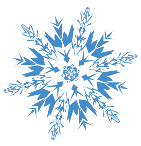 Мастер-класс «Волшебница – зима»краеведческиймузейПархоменко Н.М.Алейник М.В.Майсеенко М.М.Русая Л.И.Кушнер Д.М.12.15-13.00Закрытие лагерной смены. Игровая программа «Круче всех наш лагерь!»фойе 1 эт.Пархоменко Н.М.Алейник М.В.Майсеенко М.М.Русая Л.И.Кушнер Д.М.13.30-14.30Детская игровая дискотека «Новогодний бум»каб.1.4Пархоменко Н.М.Алейник М.В.Майсеенко М.М.Русая Л.И.Кушнер Д.М.14.30-15.15Спортивные соревнования «Самый ловкий – это ты!» (с участием руководителя военно-патриотического воспитания)школьный двор/спортзалПархоменко Н.М.Алейник М.В.Майсеенко М.М.Русая Л.И.Кушнер Д.М.15.30-16.00Занятия по интересам: настольные игры, шашки, шахматыкаб.1.1каб.1.4Пархоменко Н.М.Алейник М.В.Майсеенко М.М.Русая Л.И.Кушнер Д.М.